О внесении изменений в постановление администрации города Сосновоборска от 18 февраля 2013 № 258 «Об утверждении положения о комиссии по соблюдению требований к служебному поведению муниципальных служащих и урегулированию конфликта интересов на муниципальной службе в администрации города Сосновоборска и ее структурных подразделениях»В соответствии с Федеральным законом  от 25.12.2008 № 273-ФЗ «О противодействии коррупции», пунктами 18, 33 Положения о комиссиях по соблюдению требований к служебному поведению федеральных государственных служащих и урегулированию конфликта интересов, утвержденного Указом Президента Российской Федерации от 01.07.2010 № 821 «О комиссиях по соблюдению требований к служебному поведению федеральных государственных служащих и урегулированию конфликта интересов», учитывая правотворческую инициативу прокурора города Сосновоборска, руководствуясь ст.26, 38 Устава города Сосновоборска Красноярского края,ПОСТАНОВЛЯЮ1. Внести в постановление администрации города Сосновоборска от 18 февраля 2013 № 258 «Об утверждении положения о комиссии по соблюдению требований к служебному поведению муниципальных служащих и урегулированию конфликта интересов на муниципальной службе в администрации города Сосновоборска и ее структурных подразделениях» (далее - Постановление) следующие изменения:1.1. в подпункте «а» пункта 3.3. приложения 2 к Постановлению слова «в 5-дневный срок» изложить в редакции: «в 10-дневный срок».1.2. в первом абзаце пункта 3.17 приложения 2 к Постановлению слова «в 3-дневный срок» изложить в редакции: «в 7-дневный срок».2. Управлению делами и кадрами администрации города (Е.Ю. Качаева), руководителям структурных подразделений администрации города с правом юридического лица (М.В. Белянина, О.Ф. Елисеева, И.И. Кудряшова, Н.Е. Свентицкая) обеспечить ознакомление муниципальных служащих с настоящим постановлением.3. Постановление вступает в силу в день, следующий за днем его опубликования в городской газете «Рабочий».4. Контроль за исполнением постановления возложить на заместителя  Главы города по вопросам жизнеобеспечения (Д.В. Иванов).Глава города Сосновоборска                                                             А.С. Кудрявцев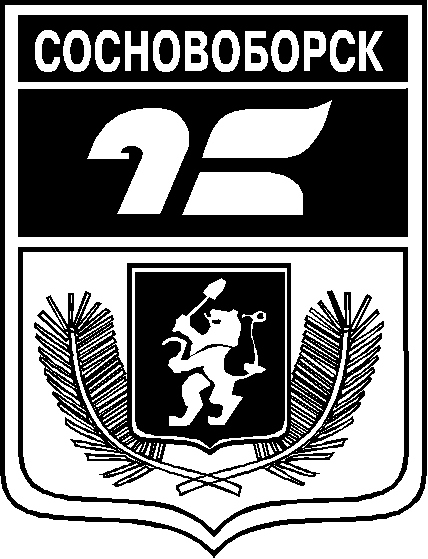 АДМИНИСТРАЦИЯ ГОРОДА СОСНОВОБОРСКАПОСТАНОВЛЕНИЕ06 февраля  2023                                                                                                                              №155АДМИНИСТРАЦИЯ ГОРОДА СОСНОВОБОРСКАПОСТАНОВЛЕНИЕ06 февраля  2023                                                                                                                              №155